                       PREFEITURA MUNICIPAL DE PONTE NOVA   SECRETARIA DE EDUCAÇÃO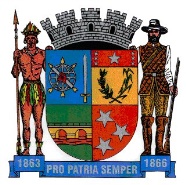 ESTADO DE MINAS GERAISTEMA: BRINCADEIRAS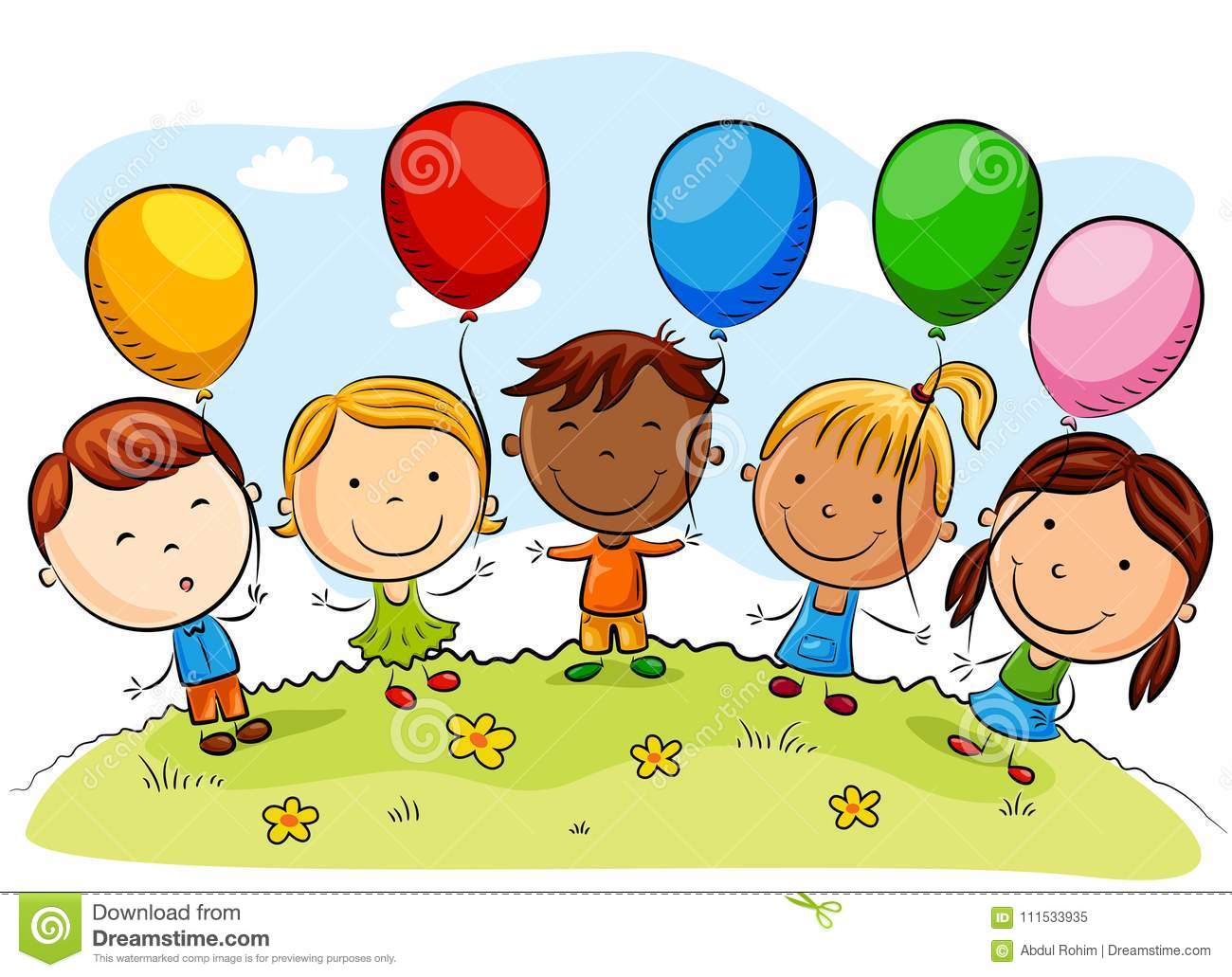 ATIVIDADE DE PORTUGUÊS - 1ºANO DO ENSINO FUNDAMENTAL  1- ESCREVA O SEU NOME NO ESPAÇO ABAIXO:2- VAMOS REVER O ALFABETO, ESCREVENDO A LETRA INICIAL DE CADA FIGURA?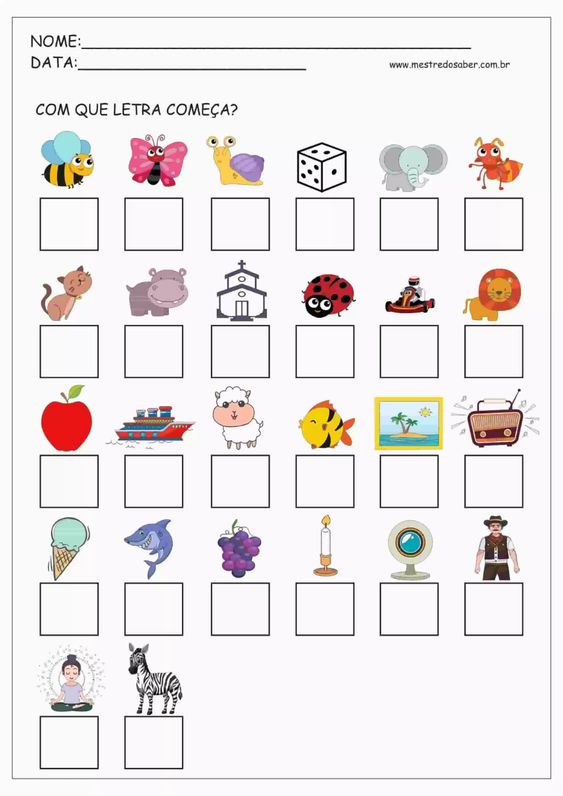 MATEMÁTICA - 1º ANO DO ENSINO FUNDAMENTALO BURRINHO IÓ ADORA BRINCAR COM BALÕES. OBSERVE A CENA ABAIXO E FAÇA O QUE SE PEDE: ESCREVA NO CÍRCULO QUANTOS BALÕES IÓ DEIXOU ESCAPAR.ESCREVA NO QUADRADO A QUANTIDADE DE BALÕES QUE ELE FICOU. 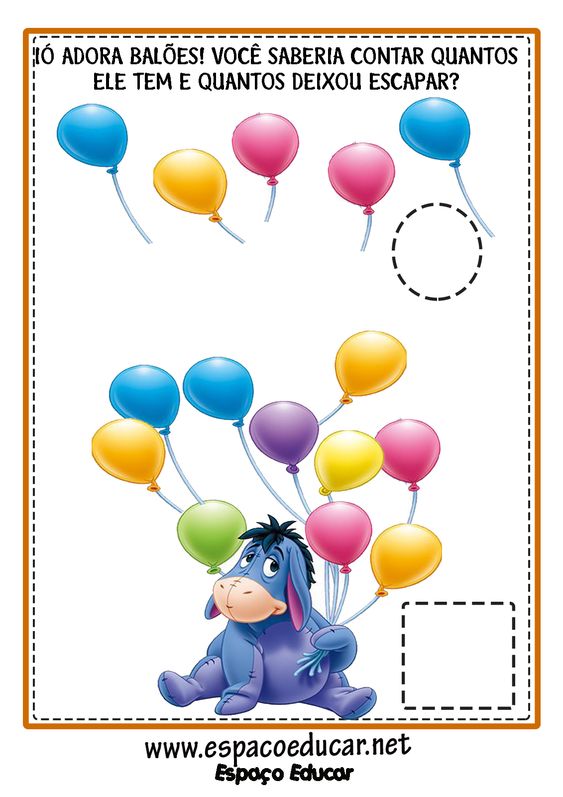 QUANTOS BALÕES IÓ TINHA NO TOTAL, ANTES DE DEIXAR ALGUNS ESCAPAREM?_________________OBSERVE AS FORMAS GEOMÉTRICAS:COLORA DE AZUL OS CÍRCULOS.COLORA DE VERMELHO OS TRIÂNGULOS.COLORA DE AMARELO OS QUADRADOS.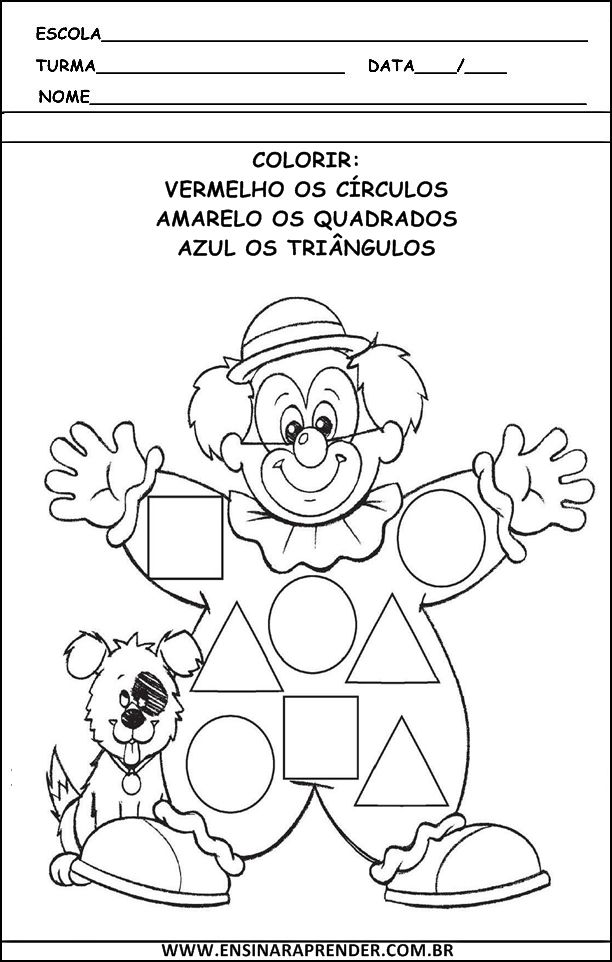 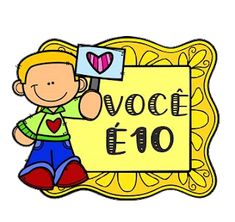 